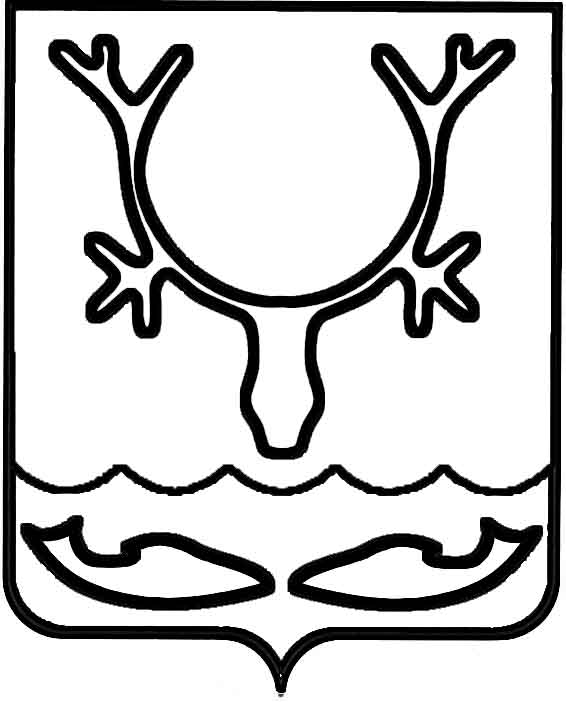 Администрация МО "Городской округ "Город Нарьян-Мар"ПОСТАНОВЛЕНИЕот “____” __________________ № ____________		г. Нарьян-МарОб утверждении Положения о комиссии Администрации МО "Городской округ "Город Нарьян-Мар" по предоставлению субсидий и грантов из бюджета МО "Городской округ "Город Нарьян-Мар"                     на реализацию социальных проектов В соответствии с Федеральным законом от 06.10.2003 № 131-ФЗ "Об общих принципах организации местного самоуправления в Российской Федерации"                и Уставом МО "Городской округ "Город Нарьян-Мар" Администрация МО "Городской округ "Город Нарьян-Мар" П О С Т А Н О В Л Я Е Т:1.	Утвердить Положение о комиссии Администрации МО "Городской округ "Город Нарьян-Мар" по предоставлению субсидий и грантов из бюджета МО "Городской округ "Город Нарьян-Мар" на реализацию социальных проектов (Приложение).2.	Контроль за исполнением настоящего постановления возложить                        на заместителя главы Администрации МО "Городской округ "Город Нарьян-Мар"         по взаимодействию с органами государственной власти и общественными организациями.3.	Настоящее постановление вступает в силу с момента подписания и подлежит официальному опубликованию. ПриложениеУТВЕРЖДЕНОпостановлением Администрации МО"Городской округ "Город Нарьян-Мар"от 22.01.2016 № 58Положение о комиссии Администрации МО "Городской округ "Город Нарьян-Мар" по предоставлению субсидий и грантов из бюджета МО "Городской округ "Город Нарьян-Мар" на реализацию социальных проектовОбщие положенияНастоящее Положение определяет порядок деятельности комиссии Администрации МО "Городской округ "Город Нарьян-Мар" по предоставлению субсидий и грантов из бюджета МО "Городской округ "Город Нарьян-Мар"                         на реализацию социальных проектов (далее – Комиссия).Комиссия в своей деятельности руководствуется Федеральным законом             от 06.10.2003 № 131-ФЗ "Об общих принципах организации местного самоуправления в Российской Федерации", Уставом МО "Городской округ "Город Нарьян-Мар", иными правовыми актами, а также настоящим Положением.1.3.	Комиссия является коллегиальным органом.1.4.	Задача Комиссии – отбор проектов социально ориентированных некоммерческих организаций для предоставления грантов из бюджета МО "Городской округ "Город Нарьян-Мар".Порядок формирования и деятельности комиссииКомиссия формируется в составе 12 членов (Приложение). В состав Комиссии входят председатель Комиссии, заместитель председателя, секретарь Комиссии, члены Комиссии. Все члены Комиссии обладают равными правами при обсуждении и принятии решений по рассматриваемым вопросам.2.4.	Председатель Комиссии организует работу Комиссии, распределяет обязанности между заместителем, секретарем и членами комиссии.2.5.	Заместитель председателя Комиссии исполняет обязанности председателя в период его отсутствия.2.6.	Секретарь Комиссии оповещает членов Комиссии о времени и месте заседания Комиссии, ведет протоколы заседаний Комиссии.2.7.	Члены Комиссии:-	участвуют в работе Комиссии, выполняют поручения председателя Комиссии;-	обеспечиваются необходимыми материалами и документами по вопросам, рассматриваемым Комиссией;-	имеют право вносить предложения по рассмотрению вопросов, находящихся в ведении Комиссии, участвовать в подготовке, обсуждении и принятии решений по вопросам, рассматриваемым на заседаниях Комиссии.2.8.	Заседание Комиссии проводится по мере проведения конкурсов                           по предоставлению субсидий и грантов из бюджета МО "Городской округ "Город Нарьян-Мар" на реализацию социальных проектов.2.9.	Формой работы Комиссии является ее заседание.2.10.	Заседание Комиссии является правомочным, если на нем присутствует большинство от общего числа членов Комиссии.2.11.	Каждый член Комиссии обладает одним голосом. Член Комиссии                        не вправе передавать право голоса другому лицу.2.12.	Решения Комиссии оформляются протоколом, который подписывают члены Комиссии, присутствовавшие на заседании Комиссии. В протоколе заседания Комиссии указывается особое мнение членов Комиссии (при его наличии). При равенстве голосов голос председателя Комиссии является решающим.2.13.	В случае, если член Комиссии лично, прямо или косвенно заинтересован в итогах конкурса, он обязан проинформировать об этом Комиссию до начала рассмотрения заявок на участие в конкурсе, а также отстраняется                   от участия в заседании Комиссии до официального размещения результатов конкурса на сайте Администрации МО "Городской округ "Город Нарьян-Мар"                 в сети Интернет.2.14.	Член Комиссии не вправе самостоятельно вступать в личные контакты                     с участниками конкурса.2.15	Член Комиссии обязан соблюдать права авторов заявок на участие                        в конкурсе на результаты их интеллектуальной деятельности, являющиеся объектами авторских прав, в соответствии с общепризнанными принципами и нормами международного права, международными договорами Российской Федерации и Гражданским кодексом Российской Федерации.2.16.	Член комиссии в случае несогласия с решением комиссии имеет право письменно выразить особое мнение, которое приобщается к протоколу.Приложение к Положению о комиссии АдминистрацииМО "Городской округ "Город Нарьян-Мар"по предоставлению субсидий и грантовиз бюджета МО "Городской округ"Город Нарьян-Мар" на реализациюсоциальных проектовСостав комиссии Администрации МО "Городской округ "Город Нарьян-Мар"                     по предоставлению субсидий и грантов из бюджета МО "Городской округ                    "Город Нарьян-Мар" на реализацию социальных проектов2201.201658Глава МО "Городской округ "Город Нарьян-Мар" Т.В.ФедороваЛяпунова Елена Леонидовна - заместитель главы Администрации МО "Городской округ "Город Нарьян-Мар" по взаимодействию с органами государственной власти и общественными организациями, председатель комиссии;Кислякова Елена Сергеевна - заместитель главы Администрации МО "Городской округ "Город Нарьян-Мар"                    по экономике и финансам, заместитель председателя комиссии;Максимова Алина Александровна  - начальник отдела организационной работы и общественных связей управления организационно-информационного обеспечения Администрации МО "Городской округ "Город Нарьян-Мар".Члены комиссии:Дроздова Вера Авенировна- депутат Совета городского округа "Город Нарьян-Мар" (по согласованию);Захарова Марина Анатольевна- начальник Управления финансов Администрации МО "Городской округ "Город Нарьян-Мар";Кислякова Надежда Леонидовна - начальник отдела бухгалтерского учета и отчетности Администрации МО "Городской округ "Город Нарьян-Мар";Мартынов Виталий Валерьевич - ведущий специалист по связям                               с общественностью отдела организационной работы и общественных связей управления организационно-информационного  обеспечения Администрации МО "Городской округ "Город Нарьян-Мар";Никулин Сергей Константинович- начальник управления организационно-информационного обеспечения Администрации МО "Городской округ "Город Нарьян-Мар";Синявина Зоя Михайловна - ведущий специалист отдела организационной работы и общественных связей управления организационно-информационного обеспечения Администрации МО "Городской округ      "Город Нарьян-Мар";Солопов Андрей Владимирович- начальник отдела по обеспечению деятельности депутатов и работы с населением Совета городского округа "Город Нарьян-Мар" (по согласованию);Сочнева Елена Андреевна- начальник управления экономического и инвестиционного развития Администрации МО "Городской округ "Город Нарьян-Мар";Шишкин Антон Георгиевич- главный специалист экспертного отдела  правового управления Администрации МО "Городской округ "Город Нарьян-Мар".